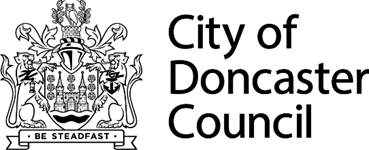 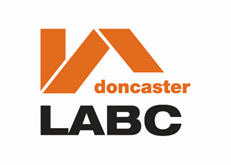 COMPLIANCE DECLARATION NOTICEBuilding Regulations 2010 (as amended) Regulation 16 ‘Notices in relation to building work’Regulation 16 (4) “A person carrying out building work shall, not more than five days after that work is completed, give the relevant authority a [completion] notice“. Declaration that the building work mentioned below is complete and complies with all the applicable requirements of the building regulations.Details of completed building workDetails of completed building workApplication ReferenceSite AddressDescription of workDate of CompletionClient / Applicant DetailsDeclaration of conformity the ClientTo the best of my knowledge, I confirm that the building work (to which the details above relate) is complete and complies with all the applicable requirements of the building regulations.Client / Applicant DetailsDeclaration of conformity the ClientTo the best of my knowledge, I confirm that the building work (to which the details above relate) is complete and complies with all the applicable requirements of the building regulations.NameAddressTelephoneEmailClient’s signatureDate of SignaturePrincipal (or sole) Contractor / Builder DetailsDeclaration of conformity the each (or sole) ContractorI declare that I have fulfilled my duties as a principal contractor under Part 2A (duty holders and competence) of the Building Regulations 2010 (as amended) Principal (or sole) Contractor / Builder DetailsDeclaration of conformity the each (or sole) ContractorI declare that I have fulfilled my duties as a principal contractor under Part 2A (duty holders and competence) of the Building Regulations 2010 (as amended) NameAddressTelephoneEmailDate of AppointmentContractor’s signatureDate of SignaturePrincipal (or sole) Designer / Architect / Agent DetailsDeclaration of conformity the Principal (or sole or lead) DesignerI declare that I have fulfilled my duties as a principal designer under Part 2A (duty holders and competence) of the Building Regulations 2010 (as amended) Principal (or sole) Designer / Architect / Agent DetailsDeclaration of conformity the Principal (or sole or lead) DesignerI declare that I have fulfilled my duties as a principal designer under Part 2A (duty holders and competence) of the Building Regulations 2010 (as amended) NameAddressTelephoneEmailDate of AppointmentDesigner’s signatureDate of Signature